Boiling Springs High School Library Media CenterDecember 2010Library HighlightsMr. Cannon’s 1920s Project (culminating Dec. 1)  We always look forward to working with Mr. Cannon’s classes as they research the 1920’s in conjunction with their study of The Great Gatsby.  Both Mrs. Bullington and Mr. Campbell had taught a session and for the first time used an online survey for feedback on the helpfulness of our sessions.Foreign Language Department Meeting (Dec. 2)  Mrs. Bullington and Mr. Campbell met with members of the Foreign Language department to share the resources the library has available for them.  Mrs. Shropshire had compiled a list of requested resources to add to our collection and Mrs. Bullington was able to purchase all of the items requested.End of Course Testing (Dec. 7-9)We were happy to once again assist Guidance as they oversaw administering online End of Course tests in the library’s computer rooms.Mrs. Broome’s Senior Projects (Dec. 2, 3, and 6) Mrs. Broome’s English IV students’ research project this semester had to in some way benefit the community.  Students presented their final product to their classmates and some guests on these three days.Bulldog Booklovers Club Meeting (Dec. 9) The club met to discuss books members had read recently and would highly recommend to others.  Members completed a book recommendation form to guide them as they presented their selected title.  The two books for January’s meeting were announced and students signed up for the one they preferred.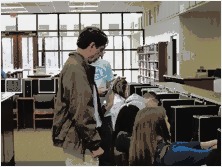 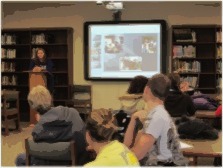 Instructional DaysUse of Physical SpaceStudent VisitsClass Visits to LibraryClass Visits to the Computer RoomsResource AnalysisTotal Items CirculatedEquipment  CirculationSC Streamline UsageAugSeptOctNovDecTotalsInstructional Days1221201812.583.5# Days Library Open921171412.573.5AugSeptOctNovDecTotalsIndependent55119231864190316987939With a class 1455448230804517171015,244Totals2006640549446420340823,183AugSeptOctNovDecTotalsEnglish142725459120Business Ed33Fine ArtsForeign Language11114724Home ArtsMath22Science63413Social Studies6221534Totals1550317624196AugSeptOctNovDecTotalsEnglish1018843281Business Ed4181335Fine Arts66Foreign Language163217141594Home Arts44210Guidance45211Math516Science8261419976Social Studies839258989Sp. Ed426Totals421279010748414AugSeptOctNovDecTotals Sophomores2168526397475282235Juniors1775204324474101539Seniors1414374764964091463Staff172164116145120572Totals70619731663183514675809AugSeptOctNovDecTotalsFaculty4413116012885548Student (computers)1195205746057722590Total1636517347338573138AugSeptOctNovDecTotalsLogins32455513623291Videos/Segments Streamed or Downloaded 488417317274551